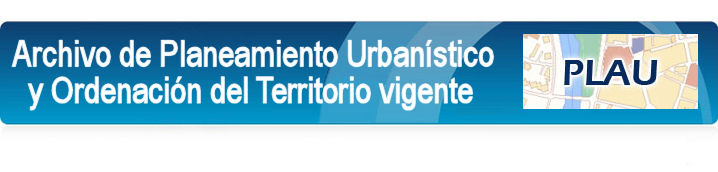 ProvinciasÁvilaBurgosLeónPalenciaSalamancaSegoviaSoriaValladolidZamoraBúsqueda avanzada 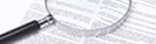 Inicio PLAU Selección de Municipio Listado de DocumentosNAVALENOCódigo INE: 42129 (0025.1 km2) Ver mapa  Ver árbol de documentos  Vista de Impresión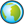 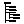 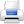 Principio del formularioTodos los documentos Sólo planeamiento generalMostrar históricosFinal del formularioMOSTRANDO RESULTADOS 1-15 DE 20PÁGINA DE RESULTADOS:   1-15  16-20   Siguiente »  Última|› Nota: el símbolo  distingue a los documentos históricos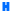 LibroInstrumentoFecha de publicación 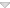 Fecha de acuerdoTítuloPUNS13/05/201925/04/2019MODIFICACIÓN PUNTUAL Nº10 DE LAS NN.SS. REFERIDO A LA AMPLIACIÓN DEL POLÍGONO INDUSTRIAL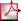 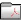 PUNS21/05/201429/04/2014MODIFICACIÓN PUNTUAL Nº 9 DE LAS NN.SS. RECLASIFICACIÓN DE EDIFICIO DE USO DOTACIONAL A USO HOSTELEROPUNS26/11/201331/10/2013MODIFICACIÓN PUNTUAL Nº 8 DE LAS NN.SS. PARCELA Nº 72 POLÍGONO Nº 1 RECLASIFICACIÓN COMO SUELO URBANO CONSOLIDADOPUNS18/04/201327/03/2013MODIFICACIÓN PUNTUAL Nº 7 DE LAS NN.SS. CONTROL DE LAS EDIFICACIONES AUXILIARES DENTRO DE LAS PARCELAS PRIVADAS, (CASETAS, PÉRGOLAS..)PUED22/10/201227/09/2012ESTUDIO DETALLE EN CALLE PINOPUNS05/06/201226/04/2012MODIFICACIÓN PUNTUAL Nº 6 DE LAS NNSS. REFERIDO A LA CALIFICACIÓN COMO SISTEMA GENERAL DE VIARIO SG-2, A SISTEMA LOCALPUED26/04/201229/03/2012ESTUDIO DETALLE PARA MODIFICAR LA ORDENACIÓN DETALLADA EN VARIAS PARCELAS DE LA CALLE CASTILLAPUED26/04/201229/03/2012ESTUDIO DETALLE PARA MODIFICAR LA ORDENACIÓN DETALLADA EN LA MANZANA SITA EN LA CALLE ALTA 41, AFECTADA POR LA ORDENANZA RTC.1PUED19/07/201128/06/2011APROBACIÓN DEFINITIVA DEL ESTUDIO DE DETALLE PARA MODIFICAR LA ORDENACON DETALLADA EN C/ CATALUÑA, ENTRE LA C/ CAÑADA REAL Y C/ MADRID.PUED29/03/201125/02/2011Estudio de Detalle para modificar la ordenación detallada en C/ Cataluña, C/ Castilla, entre la C/ Cañada Real y C/ Madrid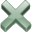 PUED25/11/201029/07/2010ESTUDIO DE DETALLE EN EL SOLAR SITO EN AVDA. DE LA CONSTITUCIÓN Nº 1PUNS17/04/200929/01/2009MODIFICACIÓN PUNTUAL Nº 9. DE LAS NN.SS. ALINEACIONES EN C/. MEDIO. EXPTE.:218/08UPUNS07/05/200430/03/2004MODIFICACIÓN PUNTUAL N.º 4.2. EXPTE.: 108/03.U.PUNS16/07/200318/06/2003MODIFICACIÓN PUNTUAL Nº 4 (PUNTOS 1 Y 3 A 16)PUNS29/08/200231/07/2002Modificación Puntual nº 3: corrección de alineaciones en suelo urbano (Expte.: 077/02.U.)FIGURAS:CUConvenios urbanísticos
CUP: Convenios Urbanísticos de PlaneamientoCUG: Convenios Urbanísticos de GestionCUPYG: Convenios Urbanísticos de Planeamiento y GestiónCN_UR: Convenio UrbanísticoEUEntidades colaboradoras
EC: Entidades de ConservaciónAP: Asociaciones de PropietariosJC: Juntas de CompensaciónGUGestión urbanística
PEX: Proyecto de ExpropiaciónPN: Proyectos de NormalizaciónPAU: Proyecto de Actuación UrbanísticaOTOrdenación del territorio
OTROS: OtrosPORN: Planes de Ordenación de los Recursos NaturalesDOAS: Directrices de Ordenacion de Ambito SubregionalDCCYL: Directrices Complementarias de Castilla y LeónDECYL: Directrices esenciales de Castilla y LeónPYIC: Proyectos Regionales de Interés para la ComunidadPRAT: Planes Regionales de Ámbito TerritorialPRAS: Planes Regionales de Ámbito SectorialPUPlaneamiento urbanístico
PGOU: Plan General de Ordenación UrbanaNUM: Normas Urbanísticas MunicipalesNS: Normas Subsidiarias de Planeamiento Municipal -normativa anterior-DSU: Delimitación de suelo urbano -normativa anterior-SPG: Sin Planeamiento GeneralNUTAP: Normas Urbanísticas Territoriales de Ámbito ProvincialED: Estudios de DetallePP: Planes ParcialesPPI: Plan Parcial IndustrialPE: Planes EspecialesPEP: Planes Especiales de ProtecciónPERI: Planes Especiales de Reforma InteriorPECH: Plan Especial Casco HistóricoPrAU: Programa de Actuación Urbanística -normativa anterior-NSAP: Normas Subsidiarias Municipales con Ámbito Provincial y Planes de Conjunto (normativa anterior)PT: Planeamiento TransitorioSUSociedades urbanísticas
ESU: Estatutos de Sociedades UrbanísticasUEAutorización de uso excepcional
UE: Autorización de uso excepcional